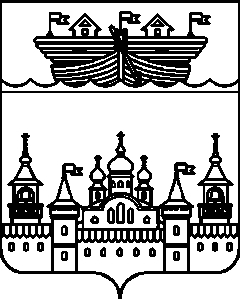 АДМИНИСТРАЦИЯ ВОЗДВИЖЕНСКОГО СЕЛЬСОВЕТАВОСКРЕСЕНСКОГО МУНИЦИПАЛЬНОГО РАЙОНАНИЖЕГОРОДСКОЙ ОБЛАСТИПОСТАНОВЛЕНИЕ26 октября 2021 года	№ 72Об определении части территории, по реализации проекта инициативного бюджетирования «Вам решать!», «Наши дороги», «Ремонт автомобильной дороги в деревне Большие Поляны по улице Морозова»В соответствии с Федеральным законом от 06.10.2003 № 131-ФЗ «Об общих принципах организации местного самоуправления в Российской Федерации», заявления инициативной группы от 22 октября 2021 года, администрация Воздвиженского сельсовета Воскресенского муниципального района Нижегородской области постановляет:1.Определить часть территории, по реализации проекта инициативного бюджетирования «Вам решать!», «Наши дороги», «Ремонт автомобильной дороги в деревне Большие Поляны по улице Морозова, расположенной по адресу:1.1. Нижегородская область, Воскресенский район, д. Большие Поляны, ул. Морозова от д. 16 до границы земельного участка с кадастровым номером 52:11:0010010:173– 270 м. 2.Настоящее постановление обнародовать путем вывешивания на информационном стенде в помещении администрации сельсовета и разместить в информационно-телекоммуникационной сети «Интернет» на официальном сайте администрации Воскресенского муниципального района.3.Контроль за исполнением данного постановления оставляю за собой.4.Постановление вступает в силу со дня его обнародования.Глава администрацииВоздвиженского сельсовета					И.Н.Охотников